Образовательная база учебно-методических разработок для использования в дистанционном обучении педагогами и учащимися ОО -  https://cloud.mail.ru/public/miPj/vwKz8r71QПо русскому языку и литературе:http://www.ruscorpora.ru – Национальный корпус русского языка – информационно-справочная система, основанная на собрании русских текстов в электронной формеhttp://etymolog.ruslang.ru – Этимология и история русского языкаwww.mapryal.org – МАПРЯЛ – международная ассоциацияпреподавателей русского языка и литературы http://philology.ru/default.htm – Русский филологический порталhttp://russkiyjazik.ru – Энциклопедия «Языкознание»http://mlis.ru– Методико-литературный интернет-сервис (МЛИС) создается как виртуальное пространство, аккумулирующее научный, методический, педагогический опыт, актуальный для современного учителя литературыwww.feb-web.ru – Фундаментальная электронная библиотека «Русская литература и фольклор» (ФЭБ). Полнотекстовая информационная система по произведениям русской словесности, библиографии, научные исследования и историко-биографические работыhttp://philology.ruslibrary.ru – Электронная библиотека специальной филологической литературыwww.gumer.info/bibliotek_Buks/Literat/Index_Lit.php  – Электронная библиотека Гумер. Литературоведениеhttp://magazines.russ.ru – Журнальный зал – литературно- художественные и гуманитарные русские журналы, выходящие в России и за рубежомhttp://lib.prosv.ru      –   «Школьная   библиотека»   –   проект  издательства«Просвещение» – вся школьная программа по литературе на одном сайте http://bibliotekar.ru/pisateli/index.htm  –  Библиотекарь.Ру»  – электронная библиотека нехудожественной литературы по русской и мировой истории, искусству, культуре. Великие писателиwww.licey.net/lit/poet20 – В.П. Крючков «Русская поэзия 20 века»: www.gutov.ru/lifshitz/texts/ocherk/ork-sod.htm  – М. Лифшиц «Очерки русской культуры»http://www.hi-edu.ru/e-books/xbook107/01/index.html?part-005.htm – Н.С. Валгина. Современный русский язык: электронный учебник http://rus.1september.ru –  Электронная  версия  газеты  «Русский  язык».Сайт для учителей «Я иду на урок русского языка»http://lit.1september.ru  – Электронная версия газеты «Литература». Сайт для учителей «Я иду на урок литературы»http://festival.1september.ru/subjects/8 – Фестиваль педагогических идей«Открытый урок». Преподавание русского языкаhttp://festival.1september.ru/subjects/9    – Фестиваль педагогических идей«Открытый урок». Преподавание литературы http://www.edu.ru/modules.php?op=modload&name=Web_Links&file=index&l_op=viewlink&cid=299&fids[]=279 / – Каталог образовательных ресурсов по русскому языкуwww.edu.ru/modules.php?op=modload&name=Web_Links&file=index&l_op=viewlin... –  Каталог образовательных ресурсов по литературе http://litera.edu.ru/Коллекция: русская и зарубежная литература для школыhttp://window.edu.ru/window/catalog?p_rubr=2.1.21 – Ресурсы по русскомуязыкуhttp://window.edu.ru/window/catalog?p_rubr=2.1.10/ –       Ресурсы     политературеhttp://school-collection.edu.ru/catalog/rubr/8f5d7210-86a6-11da-a72b- 0800200c9a66/15577/?/ – Русский языкhttp://school-collection.edu.ru/catalog/rubr/8f5d7210-86a6-11da-a72b- 0800200c9a66/16038/?&sort / – Литератураwww.uchportal.ru / – Учительский портал. Уроки, презентации, контрольные работы, тесты, компьютерные программы, методические разработки по русскому языку и литературеwww.Ucheba.com/     –       Образовательный портал       «Учеба»:    «Уроки» (www.uroki.ru), «Методики» (www.metodiki.ru), «Пособия» (www.posobie.ru)www.pedved.ucoz.ru/ – Образовательный сайт «PedVeD» – помощь учителю-словеснику, студенту-филологуhttp://www.portal-slovo.ru/philology / – Филология на портале «Слово» (Русский язык; литература; риторика; методика преподавания)www.uroki.net/docrus.htm / – Сайт «Uroki.net». Для учителя русского языка и литературы: поурочное и тематическое планирование, открытые уроки, контрольные работы, методические разработки, конспекты уроков, презентации http://collection.edu.ru/default.asp?ob_no=16970 /        –       Российский образовательный портал. Сборник методических разработок для школы порусскому языку и литературеwww.a4format.ru/  –   Виртуальная   библиотека   «Урок   в   формате   a4».Русская литература XVIII–XX веков (для презентаций, уроков и ЕГЭ) www.metodkabinet.eu/PO/PO_menu_RussYaz.html/     –         Проект«Методкабинет». Учителю русского языка и литературы (www.metodkabinet.eu/PO/PO_menu_Litera.html)www.it-n.ru/communities.aspx?cat_no=2168&tmpl=com – Сеть творческих учителей. Информационные технологии на уроках русского языка и  литературыhttp://school.iot.ru/ – Интернет-обучение. Сайт методической поддержки учителейhttp://slovesnikural.narod.ru  – Уральское отделение Российской академии образования. Институт филологических исследований и образовательных стратегий «Словесник»http://infoteka.intergu.ru/index.asp?main=res#/ Инфотека методических материалов по литературеhttp://person.edu.ru/default.asp?ob_no=2465 / Учительские находки: конкурс методических разработок для школыhttp://www.wiki.vladimir.i-edu.ru/ – Сообщество учителей-словесников http://uchitel.cuba-vision.com/index.asp/– Образовательный сайт учителя русского языка и литературы Р.М. Леонтьевой (разработки         уроков, презентации, интерактивные тесты)По иностранному языку:https://www.adme.ru/zhizn-nauka/150-poleznyh-ssylok-dlya- samostoyatelnogo-izucheniya-anglijskogo-1229910/  150 ссылок для самостоятельного изучения английского языкаhttps://www.adme.ru/zhizn-nauka/govorim-po-nemecki-30-sajtov-v-pomosch- 1084560/ – 30 ссылок для самостоятельного изучения немецкого языкаПо математике, физике и информатике:https://interneturok.ru/ https://ege.sdamgia.ru/ – решу ЕГЭ https://oge.sdamgia.ru/ – решу ОГЭ http://fipi.ru/по математике:http://zadachi.mccme.ru – задачи по геометрииhttp://Uztest.ru/ – простая платформа для учителей математики http://www.bymath.netпо физике:http://www.virtulab.net/ – виртуальные лабораторные работы http://lbz.ruhttp://www.fizika.ruhttp://www.physics.ru Открытый колледж: Физика по информатике:http://acmp.ru – Школа программиста, алгоритмы решения олимпиадных задач, онлайновая система проверки выполнения заданийhttp://informatics.mccme.ru Дистанционная подготовка по информатике https://ideone.com/ – онлайновая система программирования, компиляторыдля любого языка программированияhttp://pascalabc.net – онлайн система программирования Pascal ABCNET http://www.problems.ru  задачи по информатике (интернет-проект «Задачи»: помощь при подготовке уроков, кружковых и факультативных занятий)http://kpolyakov.narod.ru – сайт учителя информатики, автора учебников Ю.К.  Полякова, методические материалы для учителяПо истории и обществознанию:http://www.fipi.ru/ –       Сайт Федерального     института   педагогических измеренийhttp://www.humanities.edu.ru    –       Портал       «Социально-гуманитарное    и политологическое образование»http://www.auditorium.ru –       Информационно-образовательный портал«Гуманитарные науки»http://www.allsoch.ru – Поисково-информационная система «Отличник» http://www.tuad.nsk.ru/history – История России http://www.historymiH.com/ – История России http://www.praviteli.narod.ru – Правители России и СССР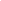 http://his.lseDtember.m/urok/indeks.phD?subiektID=100030 – Материалы газеты «История»http://som.fio.ru/resources/drachlerab/2003/07/ kap.htm – Электронное пособие «Сборник документов по отечественной истории XX века» предназначено для учащихся IX и XI классов и может быть использовано для выполнения домашних заданий и самостоятельных работ на уроках историиhttp://www.idf.ru/almanah.shtml – Электронный альманах «Россия. XX век. Документы», созданный международным фондом «Демократия», представлен на сайтеhttp://his.1september.ru – Тематические коллекции по истории Единой коллекции ЦОРhttp://standart.edu.ru/ – Сайт «Новый стандарт общего образования» http://www.fipi.ru/ – Сайт Федерального института педагогическихизмеренийhttp://www.ege.edu.ru/ru/ –       официальный      информационный         портал единого государственного экзаменаhttp://www.edu.ru – Портал «Российское образование» http://www.humanities.edu.ru         –       Портал       «Социально-гуманитарное    иполитологическое образование»http://www.allsoch.ru – Поисково-информационная система «Отличник» http://his.lseDtember.m/urok/indeks.phD?subiektID=100030   –       Материалыгазеты «История»По биологии:PaleontologyLib.ru – Палеонтология Библиотека по палеонтологии: исследования палеонтологических находок и выводы, сделанные учёными, биологическая эволюция, палеоботаника, палеозоология, палеоантропология, палеоклиматология, палеоэкологияGenetiku.ru – Библиотека о генетике Статьи и книги о генетике: молекулярные основы генетики, генная инженерия, медицинская генетика, генетика в растениеводстве и животноводстве, космическая генетикаAnFiz.ru – Внеурочная проектная деятельность как средство формирования естественнонаучной грамотности обучающихсяпо ботанике:PlantLife.ru – Растения – статьи и книги о видах растений, исследованиях, эволюции, палеонтологических изысканиях, экологических нишах, симбиозе растений и бионикеGribochek.su – Библиотека о грибах Виды съедобных и ядовитых грибов. Химический состав. Усвояемость и диетические свойства грибов. Сбор и санитарная экспертиза грибов. Способы хранения. Кулинарные рецепты приготовления грибовVoLiMo.ru – Библиотека о водорослях, лишайниках и мохообразных Статьи и книги: биология, исследования, использование в промышленности, энергетике, медицине и кулинарииFlowerLib.ru – Библиотека по цветоводству и ландшафтному дизайну Техника выращивания цветочных растений. Озеленение, ботанические сады, география растений, требования к почве, удобрения, посев и посадка, семеноводство, прививки, уход за растениями, парники и теплицы, болезни и вредители, декоративно-цветочное оформление, цветочная аранжировка, газоны и живые изгороди, ботанические терминыCvetovodstvo.su – Энциклопедия цветов и комнатных растений Dendrology.ru – Лесная библиотека: сведения по лесоведению,лесоводству, лесоустройству и таксации леса, защитному лесоразведению, селекции и семеноводству основных лесообразующих пород, дендрологии, экономике и организации лесного хозяйстваBerryLib.ru – Библиотека по садоводству. Полезные сведения о почве. Обустройство дачного участка. Промышленное садоводство. Переработка плодов и овощей. Консервирование. Законодательство в сфере частного садоводстваAgroLib.ru – Библиотека по агрономии. Статьи и книги по агрономии. Специализированная литература по всем разделам агрономии, книги по выращиванию отдельных сельскохозяйственных культур, биографии учёных, внёсших вклад в развитие сельского хозяйствапо зоологии:AnimalKingdom.su – Мир животных. Статьи и книги о животных: происхождение жизни, эволюционный процесс, описания видов, бионика, исследования особенностей, экологические проблемыPaukoobraznye.ru – Паукообразные. Статьи и книги о паукообразных: определение видов, жизнь и развитие, строение, современные исследования, открытие новых видов, происхождение и эволюцияInsectaLib.ru – Насекомые. Статьи и книги по энтомологии: современные исследования, описания видов, эволюция, строение, бионикаPaseka.su – Пчеловодство. Новости и книги о пчеловодстве. Справочная информация. История освоения методик. Учёные пчеловоды. Свойства мёда. Пасека, пчёлы, мёд, прополисButterflyLib.ru – Бабочки. Статьи и книги о чешуекрылых: современные исследования, открытие новых видов и сохранение исчезающих, происхождение и эволюция, полёт и ориентация в пространстве, жизнь и развитие, строениеOrnithology.su – Библиотека по орнитологии. Статьи и книги о птицах: классификация и виды, физиология, экологические ниши, география распространенияHerpeton.ru – Герпетология. Библиотека о земноводных и пресмыкающихсяAquaLib.ru – Подводные обитатели. Книги и статьи по гидробиологии Ribovodstvo.com – Библиотека по рыбоводству. Статьи и книги орыбоводстве и искусственном рыборазведении: история рыбоводства, рыбные хозяйства, породы рыб, эксплуатация водоёмов, рыбопосадочный материал, болезни рыб, зарыбление, облов, переработка рыбыAquariumLib.ru – Аквариум в доме. Книги об устройстве, изготовлении, оборудовании и декоративном оформлении аквариумов, о контроле параметров водного режима, разведении и содержании различных видов рыб, болезни рыб и борьба с ними, характеристика аквариумных рыб, о водяных растениях и животных в аквариумахUdimRibu.ru – Библиотека рыболова. Книги о рыбалке и промышленном рыболовствеHuntLib.ru – Библиотека охотника. Статьи и книги об охоте: повадки зверей, охота на сухопутных млекопитающих, пернатую дичь, морских животных, пресмыкающихся, орудия охоты, законодательствоMur-r.ru – Библиотека о кошках. Уход и содержание кошек в домашних условиях, поведение, физиология, ветеринария, кормление, услуги для владельцев кошек, научные исследования, кошки в природе, история одомашнивания, породы кошекпо медицине:GeLib.ru – Геронтология и гериатрия. Статьи и книги по темам: биология возрастных изменений, возможности омоложения, профилактика и лечение заболеваний в пожилом возрасте, влияние старости на личностьSohmet.ru – Библиотека по медицине. Книги и статьи о научной и практической деятельности по сохранению и укреплению здоровья людейM-Sestra.ru – Сестринское дело. Статьи и книги по общему уходу за больными при различных болезнях. Описана техника лечебных и диагностических процедур, анализов, а также основы организации сестринского уходаPharmacologyLib.ru – Библиотека по фармакологии. Статьи и книги о лекарственных веществах и их действии на организм человека, разработке новых лекарственных средств, клинических испытанияхПо химии:https://infourok.ru/videouroki/himija https://videouroki.net/video/himiya/10-class/himiya-10-klass-fgos/ https://resh.edu.ru/subject/29/10/https://www.youtube.com/playlist?list=PLvtJKssE5NrhfUV8Ndel0XKUArInShttps://yandex.ru/video/preview/?filmId=2126022719302458577&noreask=1&parent-reqid=1584644642402337-46692736306971565400169-sas3-6056&path=wizard&text=видеоуроки+по+химии+11+класс+габриелян+полный+ курсhttps://infourok.ru/videouroki/himija https://interneturok.ru/subject/chemistry/class/11 https://znaika.ru/catalog/11-klass/chemistry https://4ege.ru/video-himiya/ https://www.tutoronline.ru/online-uroki-himiya/11-klassПо географии:https://resh.edu.ru/subject/4/ http://www.edu.ru https://foxford.ru/ https://stepik.org/catalog?tag=20521https://www.youtube.com/user/KhanAcademyRussian/featured https://www.krugosvet.ru/enc/geografiya http://geoman.ru/geography/info/index.shtmlhttp://www.geo-sfera.info/index/0-43 http://www.resolventa.ru/demo/geo/demogeo.htmИнформационно-образовательная база ГКОУ РД «Республиканский центр дистанционного обучения детей-инвалидов» по различным предметам для использования в ДО педагогами и учащимися по адресу: http://dagrcdo.ru/?p=3327Список полезных детских ресурсов:Ресурс tatarovo.ru содержит обширную подборку аудиофайлов с различными звуками: музыкальные инструменты, птицы, транспорт, насекомые, бытовые приборы, природа, людиviki.rdf.ru – база, содержащая электронные презентации и клипы длядетейhttp://www.kinder.ru/default.htm – Каталог детских ресурсов Киндер.Содержит множество полезных ресурсов для детей любого возраста http://www.solnet.ee/school/index.html – Виртуальная школа официальногодетского портала «Солнышко». Содержит много детских материалов по всем областям знаний, предназначенных для дошкольника и младшего школьника. В том числе можно найти множество сказок как современных авторов, так и классиковhttp://www.skazochki.narod.ru/index_flash.html –  Сайт «Детский мир». Детские песни, сказки, мультфильмы, загадки и др.http://www.cofe.ru/read-ka – Детский сказочный журнал «Почитай- ка». Сказки, великие сказочники, головоломки, курьезные факты из жизни ученых, конкурс литературного творчества, калейдоскоп необычных сведений из мира животных и истории, рассказы о легендарных воинах разных времен и народовhttp://www.biblioguide.ru/ – BiblioГид: путеводитель по детским книжкам http://www.kostyor.ru/archives.html – Сайт школьного журнала «Костѐр» http://playroom.com.ru – Детская игровая комната. Множество развивающих игр, песни, сказки, конкурсы детского рисунка, информация для родителей и множество других полезных материаловhttp://www.oldskazki.chat.ru/titul.htm – Сайт «Старые добрые сказки» содержит много сказок: русских народных, сказок народов мира, известных авторовhttp://beautiful-all.narod.ru/deti/deti.html – Каталог полезных детских ресурсов. На сайте собрано множество материалов как с русскоязычного, так и с англоязычного Интернетаhttp://cat-gallery.narod.ru/kids/ – Ребятам о котятах. Для детей и родителей, которые очень любят кошекhttp://www.maciki.com/ – На сайте детские песенки, сказки, потешки и прибаутки, загадки, скороговорки, колыбельные песенкиhttp://potomy.ru/ – Сайт, на котором можно найти множество ответов на разные детские вопросы